JEDILNIK DECEMBER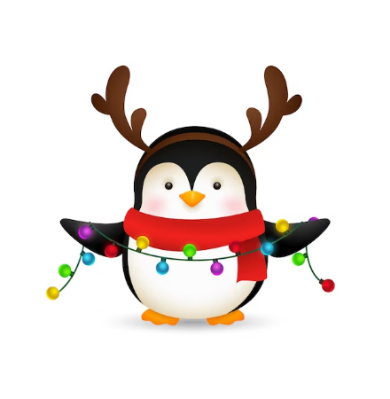 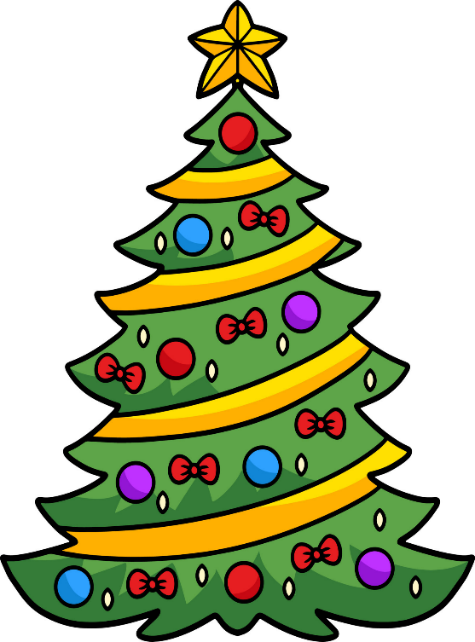 Petek,08.12.2023JedilnikPetek,08.12.2023ZajtrkBio ajdove blazinice s sadjem, bio smoothie krepkoPetek,08.12.2023MalicaPizza burek, sokPetek,08.12.2023KosiloZdrobova juha, ocvrt oslič, pire krompir, jabolkoPetek,08.12.2023MalicaLino keksi, mlekoPetek,01.12.2023JedilnikPetek,01.12.2023ZajtrkUmešana jajca, bio ovsena blazinica, paprika, čajPetek,01.12.2023MalicaKoruzni kosmiči, mleko, bananaPetek,01.12.2023KosiloBistra juha, puran v smetanovi omaki, njoki, solataPetek,01.12.2023MalicaCrispy ploščice, sadni smoothiePonedeljek,04.12.2023JedilnikPonedeljek,04.12.2023ZajtrkMlečni riž, kakavov posip z lešniki, bio mandarina, čajPonedeljek,04.12.2023MalicaMakova štručka, salama, sir, paradižnik, hruška, čaj Ponedeljek,04.12.2023KosiloJota, ovseni kruh, borovničev zavitekPonedeljek,04.12.2023MalicaFit štručka, hruška, čajPonedeljek,11.12.2023JedilnikPonedeljek,11.12.2023ZajtrkPolnozrnat kruh, kuhano jajce, toplen sir, čajPonedeljek,11.12.2023MalicaKaša s kakavovim posipom in suho sadje, čajPonedeljek,11.12.2023KosiloPuran v naravni omaki, kus kus, kuhana zelenjava, pesa, sadna kupaPonedeljek,11.12.2023MalicaMuki sadna skutka, oreščkiTorek,05.12.2023JedilnikTorek,05.12.2023ZajtrkKrepko bio jogurt z žitnimi kosmiči, jabolkoTorek,05.12.2023MalicaBio ovseni kruh, mesno zelenjavni namaz, paprika, čajTorek,05.12.2023KosiloMatevž, dušeno kislo zelje, pečenica, puding Piki Torek,05.12.2023MalicaSuhi kakijevi krhlji, oreščki, bio mlekoTorek,12.12.2023JedilnikTorek,12.12.2023ZajtrkDomač čokolino, bananaTorek,12.12.2023MalicaHot dog, jabolkoTorek,12.12.2023KosiloMakaronovo meso, parmezan, zelena solata, palačinkina sestavljankaTorek,12.12.2023MalicaBio kvašena blazinica s semeni, salama, sir, bio mandarinaSreda,13.12.2023JedilnikSreda,13.12.2023ZajtrkKruh, pašteta, paprika, čajSreda,13.12.2023MalicaBio makova blazinica, sir, bio sadni kefir, ŠS MANDARINASreda,13.12.2023KosiloPašta fižol, bio polnozrnat kruh, čokoladni štrukeljSreda,13.12.2023MalicaBio vanilijevo mleko, bio kakavova blazinicaSreda,06.12.2023JedilnikSreda,06.12.2023ZajtrkBio kamutov kruh, bio maslo, marmelada, čajSreda,06.12.2023Malicaparkelj, bela kava, ŠS HRUŠKASreda,06.12.2023KosiloJuha iz hokaido buče, piščanec v naravni omaki, riž z korenčkom, zelje v solatiSreda,06.12.2023MalicaBio sadni kefir, bio bananaČetrtek,07.12.2023JedilnikČetrtek,07.12.2023ZajtrkCarski praženec, jabolčna čežana, kakavČetrtek,07.12.2023MalicaBio ovsen kruh, medeno maslo, med, bio bananaČetrtek,07.12.2023KosiloBio široki rezanci, golaž, pesaČetrtek,07.12.2023MalicaBio hrski s semeni, jabolko, sokČetrtek,14.12.2023JedilnikČetrtek,14.12.2023ZajtrkBio koruzne blazinice, avokadov namaz, bio sadni jogurtČetrtek,14.12.2023MalicaBio ovsen kruh, salama, sir, paradižnik, bela kavaČetrtek,14.12.2023KosiloBistra juha, svinjska pečenka, pražen krompir, solata s koruzoČetrtek,14.12.2023MalicaJabolčni krhlji, bio jogurtČetrtek,21.12.2023JedilnikČetrtek,21.12.2023ZajtrkMočnik, kakiČetrtek,21.12.2023MalicaBio koruzni kruh, čokoladni namaz, jabolko, čajČetrtek,21.12.2023KosiloCvetačna juha, piščančji ragu s kremno polento, solata s čičerikoČetrtek,21.12.2023MalicaOreščki, bio mlekoPetek,15.12.2023JedilnikPetek,15.12.2023ZajtrkGranola, bio mleko, grozdjePetek,15.12.2023MalicaKruh, tunin namaz, paradižnik, čajPetek,15.12.2023KosiloMilijonska juha, govedina Stroganov, krompirjevi njoki pesaPetek,15.12.2023MalicaBio presta, jabolkoPetek,22.12.2023JedilnikPetek,22.12.2023ZajtrkBio ajdove blazinice, bio maslo, med, čaj, hruškaPetek,22.12.2023MalicaPotica, bio mleko, čaj z limonoPetek,22.12.2023KosiloRičet s prekajenim mesom, bio koruzni kruh, puding s smetanoPetek,22.12.2023MalicaFit kraljeva štručka, mandarinaPonedeljek,18.12.2023JedilnikPonedeljek,18.12.2023ZajtrkUmešana jajca s hrenovkami, tribarvni kruh, čajPonedeljek,18.12.2023MalicaMlečni zdrob, kakav z lešniki, frutabelaPonedeljek,18.12.2023KosiloPRAZNIČNO KOSILODunajski zrezek, pečen krompir, solata, sladicaPonedeljek,18.12.2023MalicaMuki sadna skuta, crispy ploščiceTorek,19.12.2023JedilnikTorek,19.12.2023ZajtrkŠtručka s semeni, piščančja salama, sir, kisla kumarica, čajTorek,19.12.2023MalicaBio korenčkov kruh, zelenjavni namaz, bananaTorek,19.12.2023KosiloBistra juha, segedin golaž, slan krompir v kosih, ajdova palačinka s čokoladoTorek,19.12.2023MalicaBio ajdova blazinica s sadjem, bio mandarinaSreda,20.12.2023JedilnikSreda,20.12.2023ZajtrkBio ovsena blazinica, kisla smetana, mandarina, čajSreda,20.12.2023MalicaBožični kefir, bio kokosov zavitek, ŠS KIVISreda,20.12.2023KosiloPorova juha, bio polnozrnate školjke, tunina omaka, solata z lečoSreda,20.12.2023MalicaSadni grški jogurt, bio grisini